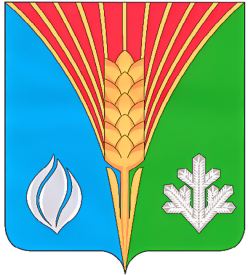                                                          №23  11 мая 2021 года     __________________________________________________________________Газета муниципального образования       Костинский сельсовет   Курманаевского                                 района                                      Оренбургской  областиИНФОРМАЦИЯ ПРОКУРАТУРЫ1. Прокуратура Курманаевского района сообщает об окончании расследования уголовного дела и направления в суд в отношении директора общества с ограниченной ответственностью по факту невыплаты заработной платы работникам свыше 2 месяцев. Уголовное дело возбуждено по результатам прокурорской проверки. Руководитель предприятия обвиняется в совершении преступления, предусмотренного ч. 2 ст. 145.1 УК РФ (невыплата заработной платы в полном объеме свыше 2 месяцев).По версии следствия, в период с декабря 2019 года по март 2020 года работодатель допустил задолженность по заработной плате перед 4 работниками организации. Долг превысил сумму в 450 тысяч рублей.После вмешательства прокуратуры района задолженность по заработной плате перед работниками погашена в полном объеме, с учетом предусмотренной трудовым законодательством компенсации за невыплату заработной платы в установленные сроки.В настоящее время уголовное дело направлено в мировой суд для рассмотрения по существу.Дополнительно прокуратура разъясняет, что в соответствие со ст. 136 Трудового кодекса РФ заработная плата выплачивается не реже чем каждые полмесяца. Конкретная дата выплаты заработной платы устанавливается правилами внутреннего трудового распорядка, коллективным договором или трудовым договором не позднее 15 календарных дней со дня окончания периода, за который она начислена.За нарушение установленных у работодателя сроков выплаты заработной платы кодексом об административных правонарушений Российской Федерации установлена административная ответственность по ч.6 ст. 5.27 (Невыплата или неполная выплата в установленный срок заработной платы, других выплат, осуществляемых в рамках трудовых отношений, если эти действия не содержат уголовно наказуемого деяния, либо воспрепятствование работодателем осуществлению работником права на замену кредитной организации, в которую должна быть переведена заработная плата, либо установление заработной платы в размере менее размера, предусмотренного трудовым законодательством). В случае невыплаты заработной платы свыше двух месяцев уголовным законом предусмотрена административная ответственность по ст. 145.1 УК РФ.По всем фактам нарушения трудовых прав работник может обратиться в прокуратуру Курманаевского района с письменным обращением по адресу ул. Крестьянская 8 с. Курманаевская либо с устным обращением по телефону 2-13-10, 2-13-55.2. Прокуратура Курманаевского района приняты меры в целях устранения нарушений пожарной безопасности. Проведенная прокуратурой района проверка исполнения законодательства о пожарной безопасности выявила нарушения в деятельности 10 муниципальных образований. Должностными лицами 9 поселений не приняты меры к созданию минерализованных полос вокруг населенных пунктов, не проведены мероприятия по уборке территории от мусора, сухой растительности.Проверка муниципального образования Курманаевский сельсовет Курманаевского района показала, что из 25 пожарных гидрантов, расположенных на территории поселения, 13 имеют неисправности.В целях устранения указанных нарушений прокуратурой района в адрес 9 глав муниципальных образований внесены представления об устранении нарушения законодательства о пожарной безопасности, которые удовлетворены, нарушения устранены.Кроме того, прокурором района объявлено 7 предостережений хозяйствующим субъектам, использующим земельные участки, прилегающие к  землям лесного фонда Курманаевского лесничества о недопустимости нарушения законодательства о пожарной безопасности и об установленной ответственности по ст. 20.4 КоАП РФ за нарушения требований пожарной безопасности.3. Глава поселения Курманаевского района предстанет перед судом за нарушение порядка рассмотрения обращений граждан.Жительница обратилась в администрацию муниципального образования с письменным заявлением по возникшим у нее вопросам, однако глава поселения, изучив обращение, в нарушение положений ст. 8 ФЗ № 59 от 02.05.2006 "О порядке рассмотрения обращений граждан Российской Федерации" отказался его принимать и регистрировать, пояснив заявителю, что разрешение указанных в обращении вопросов не относится к полномочиям администрации.Таким образом, должностным лицом допущено нарушение установленного законодательством Российской Федерации порядка рассмотрения обращений граждан, объединений граждан, в том числе юридических лиц, должностными лицами государственных органов, органов местного самоуправления, государственных и муниципальных учреждений и иных организаций, на которые возложено осуществление публично значимых функций, ответственность за которое установлено ст. 5.59 КоАП РФ. Прокурором района в отношении главы поселения возбуждено дело об административном правонарушении по вышеуказанной статье, максимальное наказание за которое предусмотрено в виде штрафа в размере 10000 рублей. Постановление, с материалами прокурорской проверки, направлены для рассмотрения мировому судье Курманаевского района.  Также в целях устранения причин и условий допущенных нарушений прокурором внесено в адрес должностного лица представление об устранении нарушений федерального законодательства.Прокурор разъясняет, что любое письменное обращение подлежит обязательной регистрации в течение трех дней с момента поступления в государственный орган, орган местного самоуправления или должностному лицу.В соответствие с ч.3 ст. 8 ФЗ № 59 письменное обращение, содержащее вопросы, решение которых не входит в компетенцию данных государственного органа, органа местного самоуправления или должностного лица, направляется в течение семи дней со дня регистрации в соответствующий орган или соответствующему должностному лицу, в компетенцию которых входит решение поставленных в обращении вопросов, с уведомлением гражданина, направившего обращение, о переадресации обращения.Часть 4 вышеназванной статьи устанавливает что, если решение поставленных в письменном обращении вопросов относится к компетенции нескольких государственных органов, органов местного самоуправления или должностных лиц, копия обращения в течение семи дней со дня регистрации направляется в соответствующие государственные органы, органы местного самоуправления или соответствующим должностным лицам. За нарушение указанных положений федерального закона установлена административная ответственность по ст. 5.59 КоАП РФ.И.о. прокурора района                                                                                                                                      советник юстиции								     С.В. АлексеевУчредитель: Администрация  муниципального образования Костинский сельсоветГлавный редактор: Солдатов Ю.ААдрес:461073 село Костиноул.Центральная ,д.5Тираж: 20 экз.Распространяется бесплатноТираж 20экз.